22 февраля 2020 г.  в сельском клубе п.Садовый прошёл концерт, посвящённый Дню Защитника Отечества. Благодарим всех участников и зрителей праздничной программы.Для полного ознакомления с фотоматериалами просим перейти вас по ссылке:https://ok.ru/profile/587532866053/album/88700825062929 февраля 2020 г. в сельском клубе п.Садовый прошли массовые гуляния, посвященные проводам зимы – Масленица. Всем участникам удалось от души повеселиться, поучаствовать в конкурсах, поесть вкусных блинов и конечно же попрыгать через костер.Всем большое спасибо! Для полного ознакомления с фотоматериалами просим перейти вас по ссылке:https://ok.ru/dk?st.cmd=userAlbumPhotos&st.albumIds=887285616133А также ссылки для просмотра видеоматериалов:https://ok.ru/video/2631930284549https://ok.ru/video/2631933889029https://ok.ru/video/2631935658501https://ok.ru/video/2631936969221https://ok.ru/video/2631939918341https://ok.ru/video/2631942408709https://ok.ru/video/2631945161221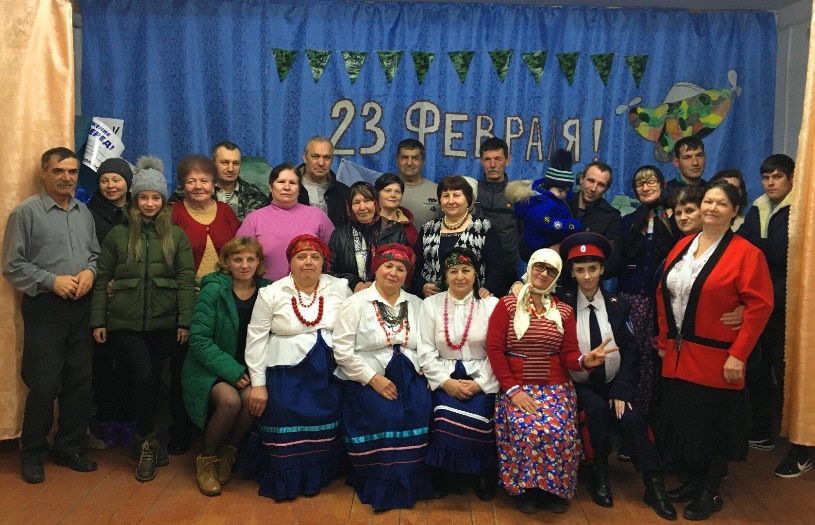 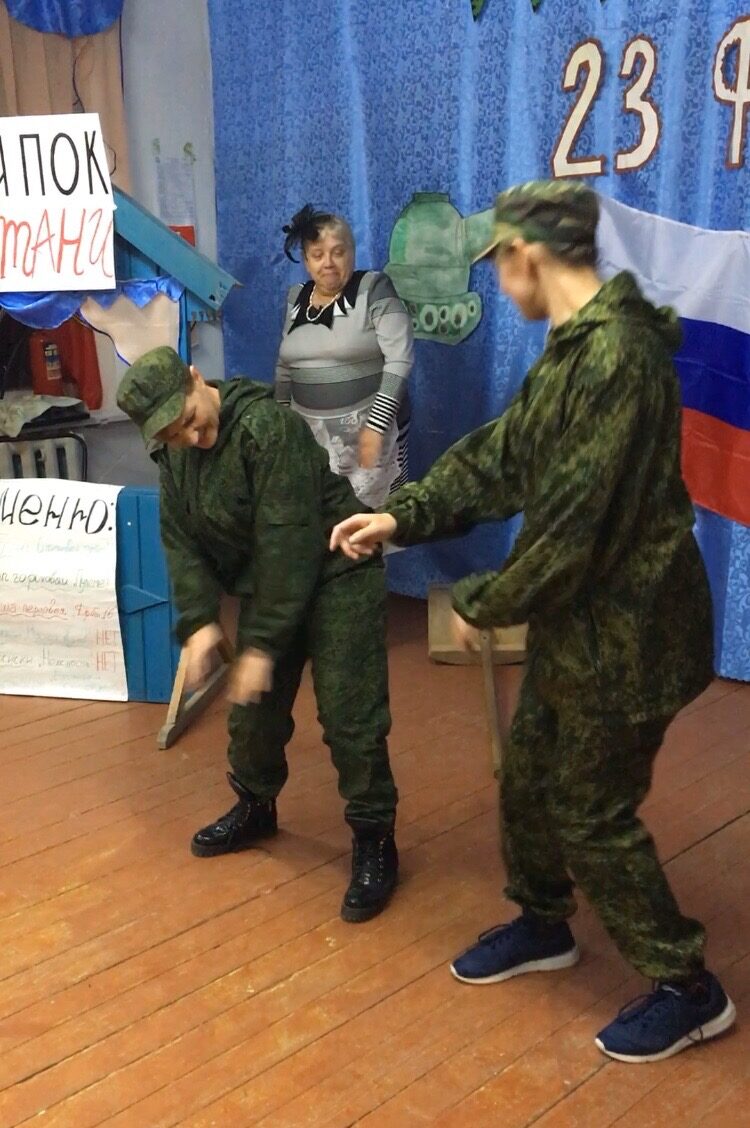 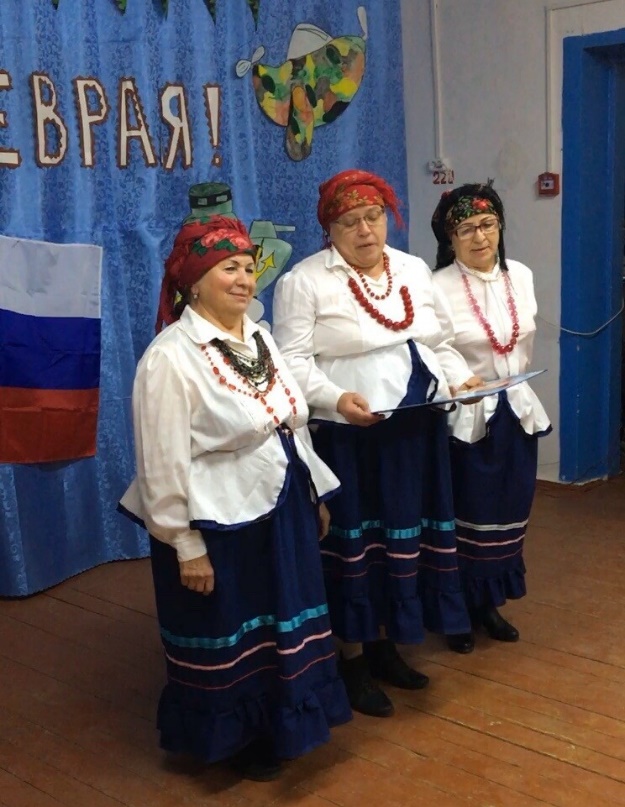 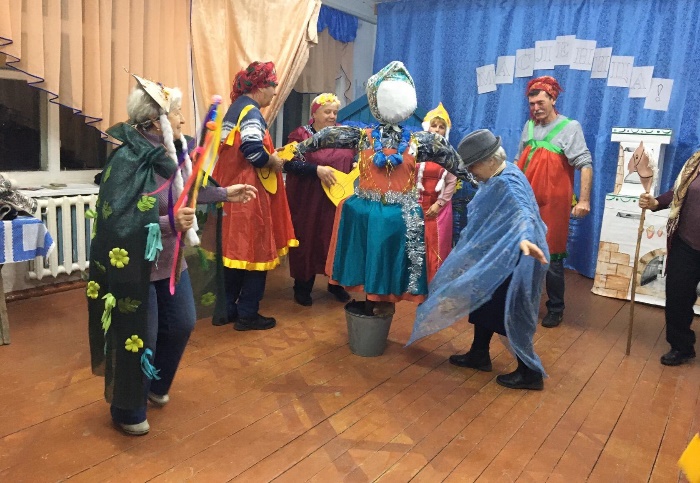 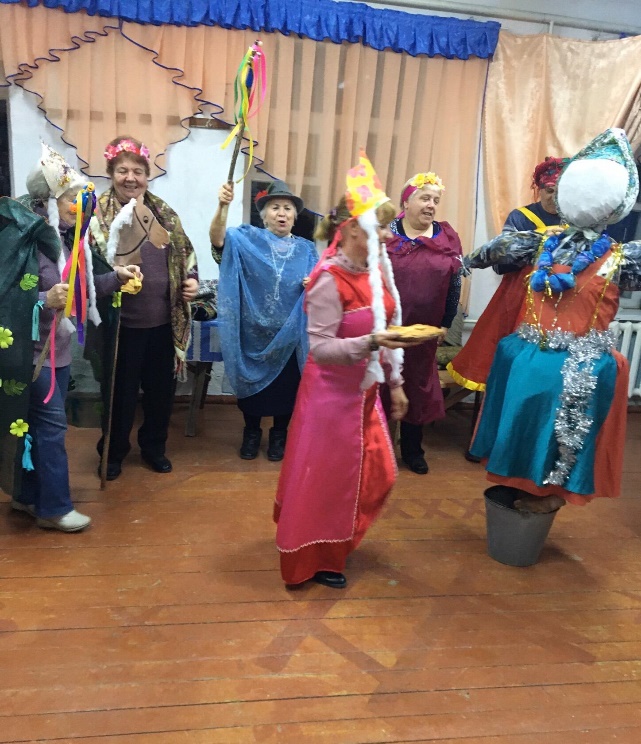 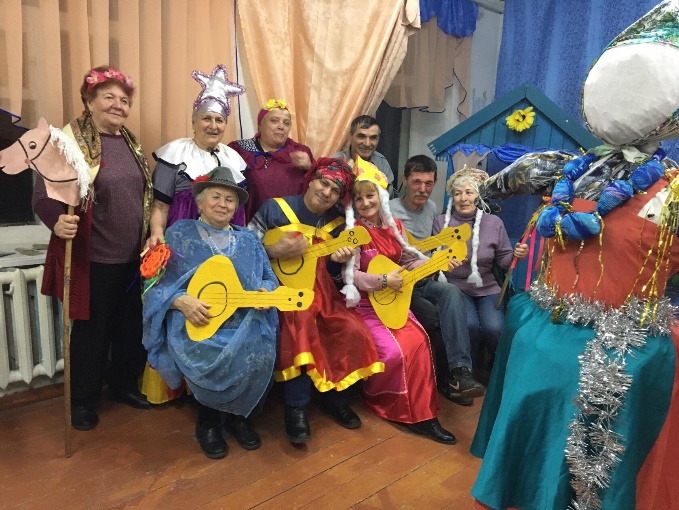 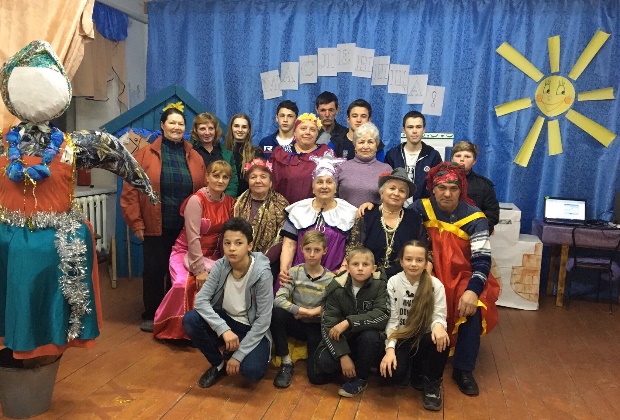 7 марта 2020 г. в сельском клубе п.Садовый прошла праздничная программа, посвящённая международному женскому дню. В конце праздника было проведено праздничное предсказание, и мужской коллектив клуба поздравил женщин и девушек с праздником.Всем большое спасибо!Для полного ознакомления с фотоматериалами просим перейти вас по ссылке:https://ok.ru/dk?st.cmd=userAlbumPhotos&st.albumIds=887573319173Ко дню Победы были подготовлены видеоролик и была проведена акция «Свеча памяти».«Песнь о солдате»https://ok.ru/video/2696936950277«Свеча памяти»https://ok.ru/video/2702196673029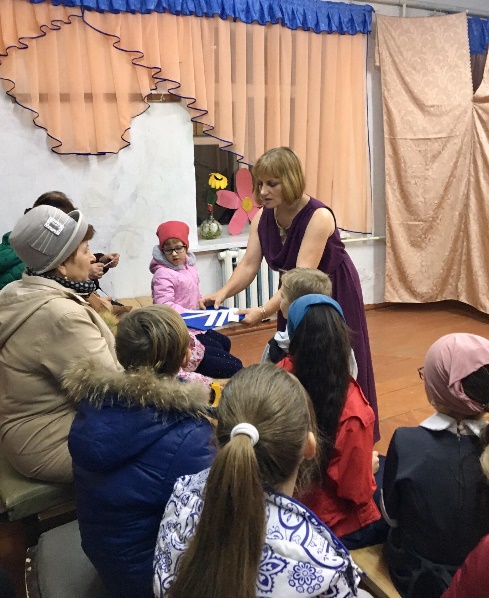 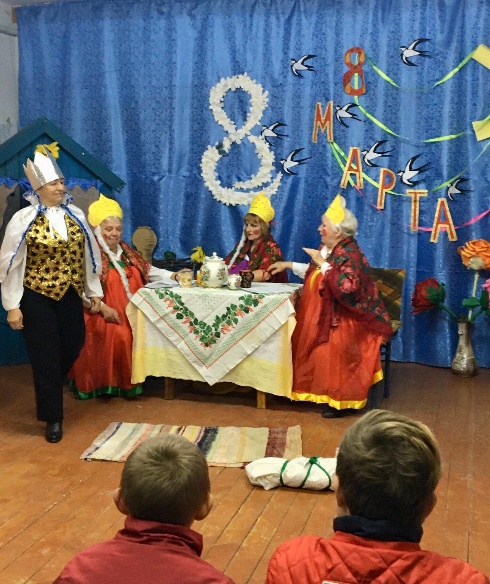 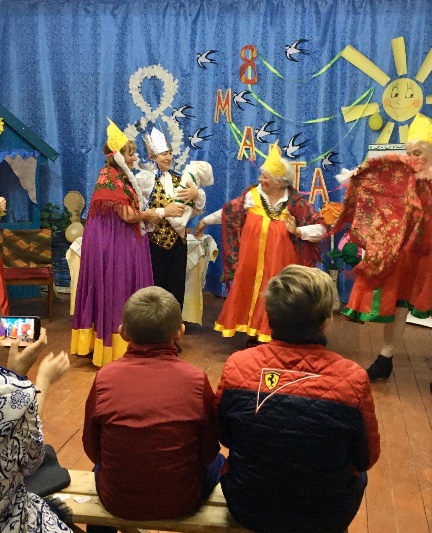 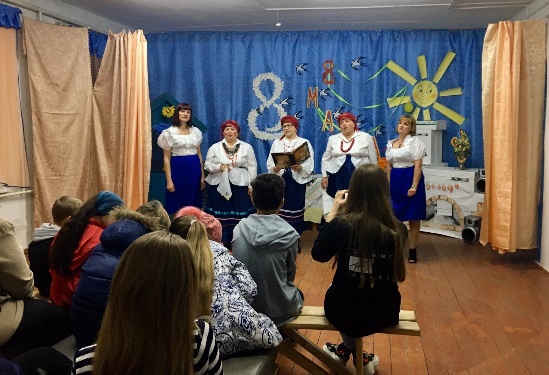 9 июня был подготовлен видеоролик, посвященный ко Дню России, в котором поучаствовали все желающие жители посёлка Садовый.Всем большое спасибо. Для полного ознакомления с видеороликом просим перейти вас по ссылке:https://ok.ru/video/27412580295738 июля был подготовлен видеоролик, посвященный Дню семьи, любви и верности.Для полного ознакомления с видеороликом просим перейти вас по ссылке:https://ok.ru/video/2782609345029Ко дню пожилых людей, 1 октября был подготовлен праздничный концерт, который состоялся на улице Молодёжной п.Садовый.Для полного ознакомления с заметкой и фотоматериалами просим перейти вас по ссылке:https://ok.ru/profile/587532866053/album/877821490181/893947060229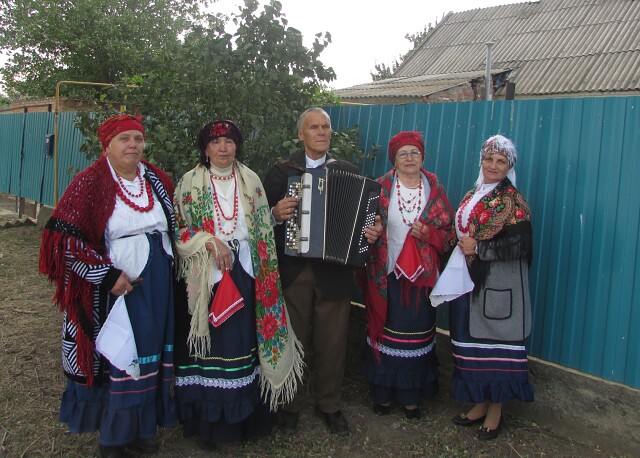 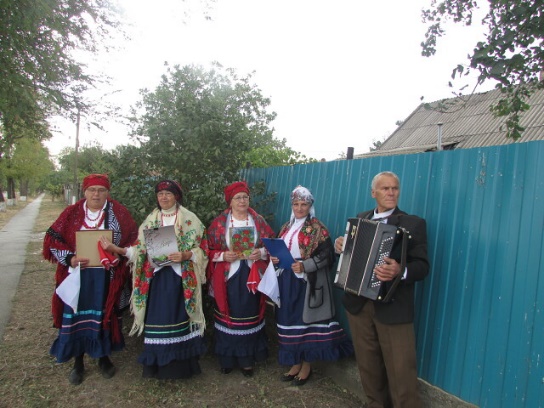 4 ноября прошёл онлайн-фестиваль "Золотые россыпи талантов" в Доме культуры посёлка Юловский. Наш коллектив, вокальная группа "Березка", приняла участие в этом онлайн-фестивале.Для полного ознакомления с заметкой и видеороликом просим перейти вас по ссылке:https://ok.ru/video/2994044013061?fromTime=70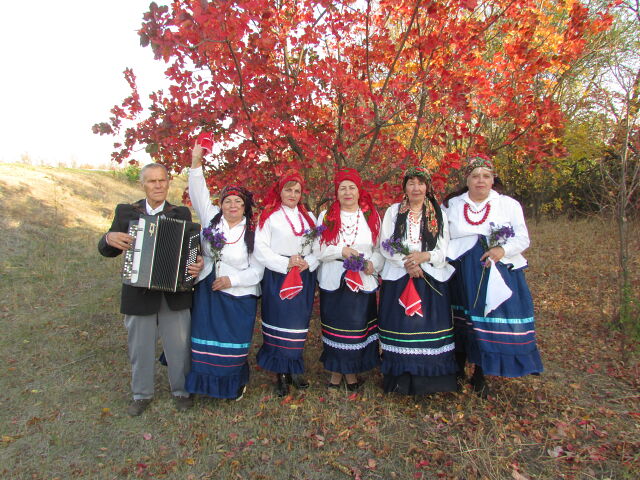 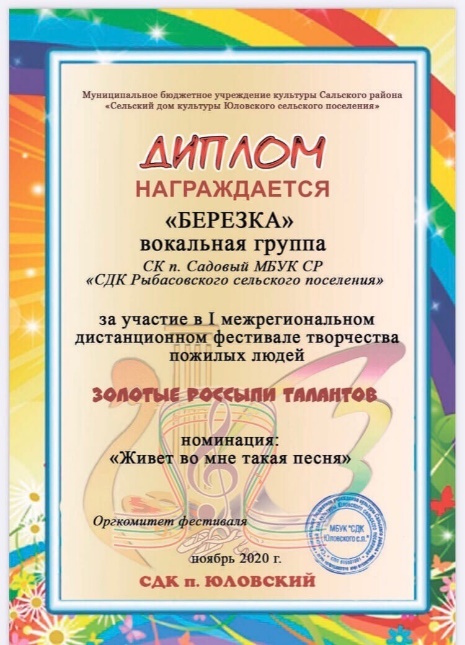 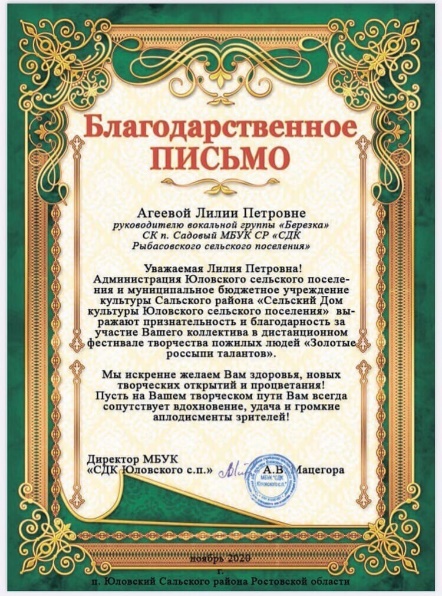 29 ноября был подготовлен видеоролик с поздравлением ко Дню Матери. Для полного ознакомления с заметкой и видеороликом просим перейти вас по ссылке:https://ok.ru/video/306436387891731 июля был подготовлен видеоролик «Деревня моя»Для полного ознакомления с  видеороликом просим перейти вас по ссылке:https://ok.ru/video/2820457105925